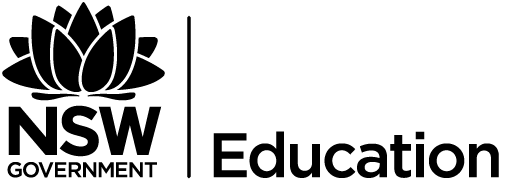 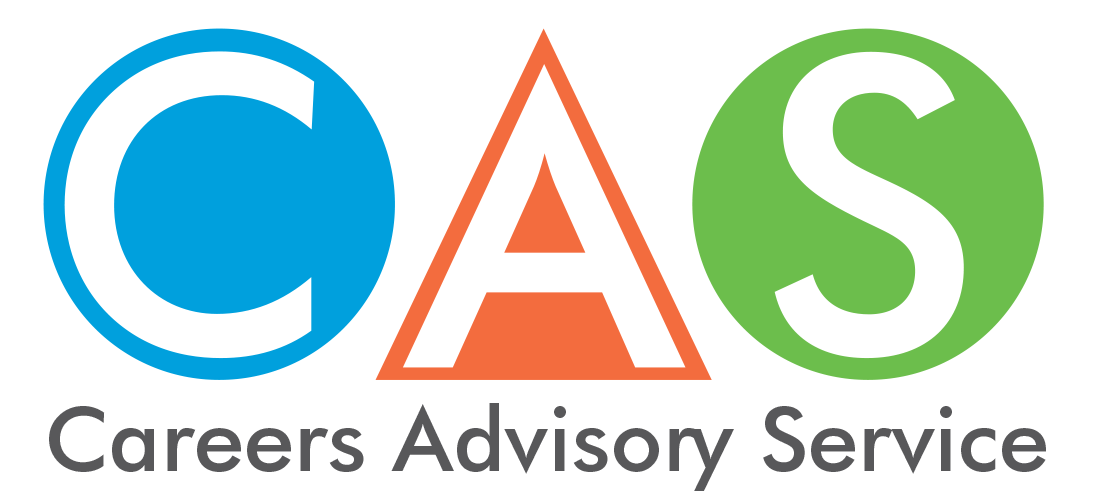 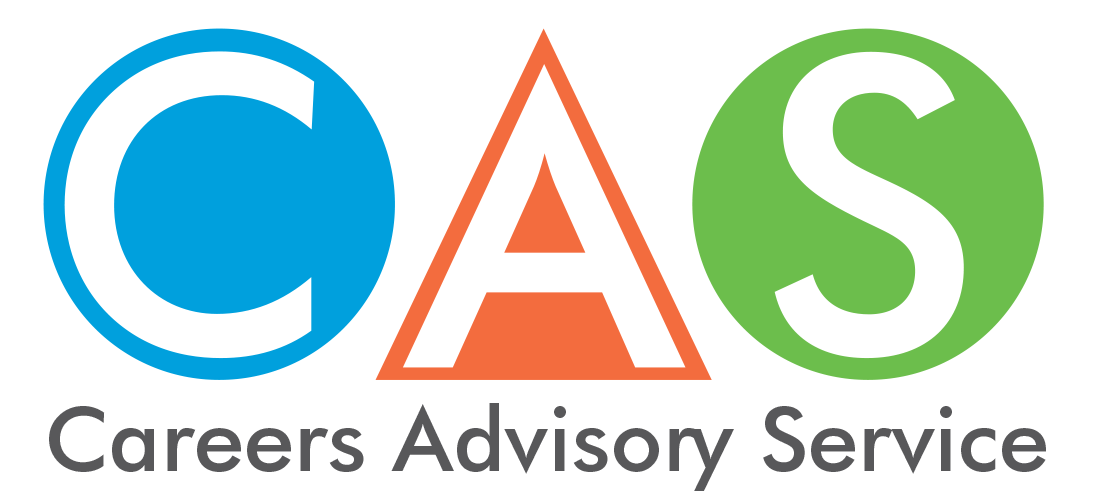 13. Aboriginal YouthSmart and Skilled Eligible Aboriginal students are entitled to fee-free government subsidised training in priority skill areas, up to and including certificate III, with approved training providers. Subsidised training is also available for higher qualification levels. Visit the Smart and Skilled website for details.Scholarship, work and study opportunitiesIndigenous Scholarship Portal. Here you will find a list of scholarships available for Aboriginal and/ or Torres Strait Islander students currently studying at, universities, TAFEs or registered training organisations (RTO’s).The Aurora Education Foundation supports high achieving Aboriginal and Torres Strait Islander students to attain academic excellence at some of the most prestigious universities in the world.The Charlie Perkins Scholarship Trust for students to study at the University of Oxford or the University of Cambridge.IYLP – Indigenous Youth Leadership Program supports Aboriginal and Torres Strait Islander students living in remote or very remote areas of Australia to attend a high performing secondary school (government and non-government, day and boarding) and/or university to complete Year 12 and/or an undergraduate degree.GO Foundation Metropolitan Sydney region. Scholarships include financial assistance of $2,500 per year for educational needs for Years 11 and 12, and access to the GO Ecosystem where students receive access to mentoring, homework support, internships, work experience and other opportunities.Indigenous Youth Mobility Program (IYMP) IYMP offers young Indigenous people from rural and remote communities the opportunity to move to a host location and participate in further education, training or Australian apprenticeships. IYMP addresses the barriers to training, employment and education and provides holistic support to young Indigenous people whilst engaged in the project. The National Aboriginal Sporting Chance Academy  (NASCA)NASCA utilises the power of structured sporting and culture programs to harness the educational, employment and health aspirations of Aboriginal and Torres Strait Islander young people.Aboriginal Employment Strategy (AES)Matching the right career seekers to the right opportunities, AES supports a broad range of activities that are responsive to the needs of employers, Indigenous Australians and their communities.Rural and Regional Enterprise Scholarships These Rural and Regional Enterprise Scholarships will support regional and remote students to undertake STEM (Science, Technology, Engineering and Mathematics) studies. The scholarships will be for vocational education, undergraduate and postgraduate students (certificate IV to PhD).Educational Access Schemes (EAS)Australian Aboriginal young people may apply for special consideration under the specific schemes at each university, and/or under the Educational Access Scheme (EAS) scheme. Check your preferred university website for their scheme. Supporting Aboriginal students at TAFE and UniversityTAFE NSW, Registered Training Organisations (RTO) and universities have programs and policies to facilitate access by Aboriginal students and to cater for their needs once they have enrolled. Other useful websites:Australian government policies and programs www.indigenous.gov.auIndigenous Centres at Australian Universities (Copyright 2012) Information supplied by the NSW Department of Education, Aboriginal Education and Communities Directorate in 2017.Aboriginal centres in NSW UniversitiesIndigenous Teaching at Australian Universities.University of Notre Dame
Nulunga Research Institute    University of Southern Queensland
College of Indigenous Studies, Education and ResearchUniversity of Newcastle
The Wollotuka InstituteSouthern Cross University
Gnibi College of Indigenous Australian Peoples Central Queensland University
Indigenous EngagementAustralian Catholic University
First Peoples and Equity Pathways DirectorateAustralian National University 
Tjabal Indigenous Higher Education CentreBatchelor Institute Batchelor Institute of Indigenous Tertiary EducationBond University
Nyombil Indigenous Support CentreCharles Darwin University
Australian Centre for Indigenous Knowledges and EducationCharles Sturt University
Centre for Indigenous StudiesCurtin University of Technology
Centre for Aboriginal StudiesDeakin University
Institute of Koorie EducationEdith Cowan University
Kurongkurl Katitjin Centre for Indigenous Australian Education and ResearchFederation University
Aboriginal Education CentreFlinders University
Yunggorendi First Nations Centre for Higher Education and ResearchGriffith University
Gumurrii Student Support UnitJames Cook University
School of Indigenous Australian StudiesLa Trobe University
Office of Indigenous Strategy and EducationMacquarie University
Warawara, Department of Indigenous StudiesMonash University
Monash Indigenous Studies Centre Murdoch University
Kulbardi Aboriginal CentreQueensland University of Technology
Oodgeroo UnitRMIT University
Ngarara Willim CentreThe University of Adelaide 
Wirltu Yarla Aboriginal EducationUniversity of Canberra
Ngunnawal Indigenous Higher Education CentreUniversity of Melbourne
Murrup Barak- Melbourne Institute for Indigenous Development University of New England
Oorala Aboriginal CentreUniversity of New South Wales
Nura GiliUniversity of Queensland
Aboriginal and Torres Strait Islander Studies UnitUniversity of South Australia
Aboriginal Pathway Program (APP)University of Sydney
BuduwaUniversity of Tasmania
RiawunnaUniversity of Technology Sydney
Jumbunna Indigenous House of LearningThe University of Western Australia
School of Indigenous StudiesWestern Sydney University
Badanami Centre for Indigenous EducationUniversity of Wollongong
Woolyungah Indigenous CentreVictoria University
Moondani Balluk Academic Unit© 2018 NSW Department of Education